2017年公卫执业医师《学校/儿童少年卫生学》考试大纲2017年公卫执业医师《学校/儿童少年卫生学》考试大纲2017年公卫执业医师《学校/儿童少年卫生学》考试大纲单元细目要点一、儿童少年卫生学绪论儿童少年卫生学绪论基本概念，研究目的、对象和主要内容二、儿童少年生长发育1.生长发育的一般规律（1）生长发育的阶段性和程序性二、儿童少年生长发育1.生长发育的一般规律（2）生长发育速度的不均衡性二、儿童少年生长发育1.生长发育的一般规律（3）各系统生长模式的时间顺序性与统一协调性二、儿童少年生长发育1.生长发育的一般规律（4）生长轨迹现象和生长关键期二、儿童少年生长发育2.青春期发育（1）青春期基本概念二、儿童少年生长发育2.青春期发育（2）青春期内分泌变化二、儿童少年生长发育2.青春期发育（3）形态、功能和运动能力发育二、儿童少年生长发育2.青春期发育（4）性发育二、儿童少年生长发育2.青春期发育（5）生长发育的特殊表现二、儿童少年生长发育3.儿童少年心理发育（1）大脑发育特点二、儿童少年生长发育3.儿童少年心理发育（2）儿童少年心理发展特点三、影响生长发育的因素1.影响生长发育的遗传因素（1）家族的影响三、影响生长发育的因素1.影响生长发育的遗传因素（2）种族的影响三、影响生长发育的因素2.环境因素（1）营养三、影响生长发育的因素2.环境因素（2）体育锻炼三、影响生长发育的因素2.环境因素（3）疾病三、影响生长发育的因素2.环境因素（4）生活作息制度三、影响生长发育的因素2.环境因素（5）气候和季节三、影响生长发育的因素2.环境因素（6）环境污染三、影响生长发育的因素2.环境因素（7）社会、家庭四、生长发育调查和评价1.生长发育调查（1）常用的调查指标和方法四、生长发育调查和评价1.生长发育调查（2）调查设计，包括调查对象的选择和抽样、检测仪器、检测时间、年龄计算、检查程序和资料检验四、生长发育调查和评价2.生长发育评价常用的评价方法五、儿童少年心理卫生1.儿童少年心理卫生概述（1）心理卫生工作目标五、儿童少年心理卫生1.儿童少年心理卫生概述（2）心理卫生服务内容五、儿童少年心理卫生1.儿童少年心理卫生概述（3）儿童少年心理健康的“标准”五、儿童少年心理卫生2.儿童期常见心理行为问题（1）儿童心理卫生问题的表现五、儿童少年心理卫生2.儿童期常见心理行为问题（2）儿童期心理行为问题的防治五、儿童少年心理卫生3.青春期常见心理行为问题（1）青春期常见心理行为问题五、儿童少年心理卫生3.青春期常见心理行为问题（2）促进青少年健康心理发展的措施五、儿童少年心理卫生4.儿童行为指导（1）儿童行为指导原则五、儿童少年心理卫生4.儿童行为指导（2）儿童行为指导技能五、儿童少年心理卫生4.儿童行为指导（3）儿童行为指导方法五、儿童少年心理卫生5.青春期心理咨询青春期心理咨询的原则和方法五、儿童少年心理卫生6.学校心理教育（1）学校心理教育的原则五、儿童少年心理卫生6.学校心理教育（2）学校心理教育的主要内容六、儿童少年健康监测与常见病预防1.健康监测（1）健康监测的实施六、儿童少年健康监测与常见病预防1.健康监测（2）监测仪器使用方法六、儿童少年健康监测与常见病预防1.健康监测（3）儿童少年时期患病特点六、儿童少年健康监测与常见病预防2.学校常见病预防（1）视力低下六、儿童少年健康监测与常见病预防2.学校常见病预防（2）沙眼六、儿童少年健康监测与常见病预防2.学校常见病预防（3）龋齿六、儿童少年健康监测与常见病预防2.学校常见病预防（4）单纯性肥胖六、儿童少年健康监测与常见病预防2.学校常见病预防（5）营养不良六、儿童少年健康监测与常见病预防2.学校常见病预防（6）贫血六、儿童少年健康监测与常见病预防2.学校常见病预防（7）蛔虫病六、儿童少年健康监测与常见病预防2.学校常见病预防（8）成年期疾病早期预防六、儿童少年健康监测与常见病预防2.学校常见病预防（9）意外伤害七、体育锻炼与健康1.学校体育锻炼的卫生学要求（1）体育锻炼的基本原则七、体育锻炼与健康1.学校体育锻炼的卫生学要求（2）合理组织体育课七、体育锻炼与健康1.学校体育锻炼的卫生学要求（3）合理组织课外体育活动七、体育锻炼与健康2.学校体育的医务监督（1）掌握学生健康状况七、体育锻炼与健康2.学校体育的医务监督（2）预防运动性创伤七、体育锻炼与健康2.学校体育的医务监督（3）常见运动损伤的应急处理八、教育过程卫生1.学习的脑力劳动卫生（1）大脑皮层功能活动特性八、教育过程卫生1.学习的脑力劳动卫生（2）脑力工作能力的变化规律八、教育过程卫生1.学习的脑力劳动卫生（3）影响脑力工作能力的因素八、教育过程卫生2.学习负荷的评价（1）学习疲劳的表现八、教育过程卫生2.学习负荷的评价（2）学习疲劳的评价方法八、教育过程卫生3.作息制度卫生一日生活制度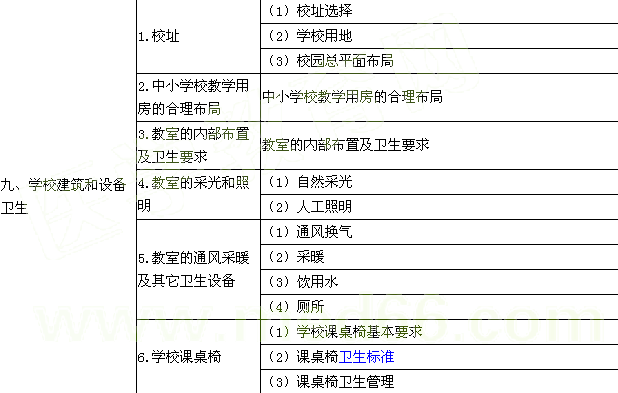 十、学校健康教育和健康促进1.学校健康教育基本概念（1）学校健康教育的目标十、学校健康教育和健康促进1.学校健康教育基本概念（2）学校健康教育的原则十、学校健康教育和健康促进2.学校健康教育的内容和方法（1）中小学校健康教育基本内容十、学校健康教育和健康促进2.学校健康教育的内容和方法（2）学校健康教育的方法十、学校健康教育和健康促进3.学校健康教育的评价（1）学校健康教育评价的类型十、学校健康教育和健康促进3.学校健康教育的评价（2）学校健康教育评价的方法十、学校健康教育和健康促进3.学校健康教育的评价（3）学校健康教育评价的指标十、学校健康教育和健康促进4.学校预防艾滋病健康教育（1）学校预防艾滋病健康教育的内容十、学校健康教育和健康促进4.学校预防艾滋病健康教育（2）学校预防艾滋病健康教育的原则十、学校健康教育和健康促进5.学校生活技能教育（1）生活技能教育的内容十、学校健康教育和健康促进5.学校生活技能教育（2）生活技能教育的方法和原则十、学校健康教育和健康促进6.健康促进学校（1）健康促进学校的概念十、学校健康教育和健康促进6.健康促进学校（2）健康促进学校的内容十一、学校卫生监督1.学校卫生监督概述（1）学校卫生监督基本概念十一、学校卫生监督1.学校卫生监督概述（2）学校卫生监督的依据及机构十一、学校卫生监督1.学校卫生监督概述（3）学校卫生监督的目的十一、学校卫生监督1.学校卫生监督概述（4）学校卫生监督职能十一、学校卫生监督2.学校卫生监督的基本内容（1）学校预防性卫生监督的主要内容十一、学校卫生监督2.学校卫生监督的基本内容（2）学校传染病防控卫生监督十一、学校卫生监督2.学校卫生监督的基本内容（3）学校饮用水卫生监督十一、学校卫生监督2.学校卫生监督的基本内容（4）学生学习环境卫生监督十一、学校卫生监督2.学校卫生监督的基本内容（5）学校医疗机构（保健室）卫生监督十一、学校卫生监督2.学校卫生监督的基本内容（6）学生用品的卫生监督十一、学校卫生监督3.学校卫生监督的工作程序（1）学校预防性卫生监督程序十一、学校卫生监督3.学校卫生监督的工作程序（2）学校经常性卫生监督程序十一、学校卫生监督3.学校卫生监督的工作程序（3）学校突发事件处理工作程序十一、学校卫生监督4.学校卫生监督的综合评价（1）学校卫生监督评价方法十一、学校卫生监督4.学校卫生监督的综合评价（2）学校卫生监督工作的评价指标十一、学校卫生监督4.学校卫生监督的综合评价（3）学校预防性卫生监督评价指标十一、学校卫生监督4.学校卫生监督的综合评价（4）学校经常性卫生监督评价指标